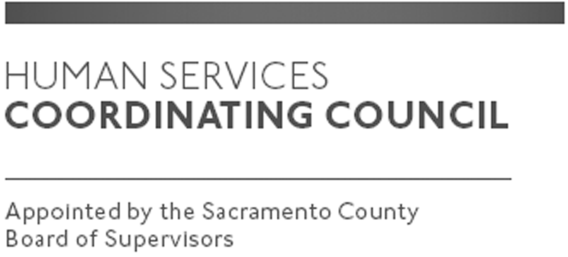 Sacramento CountyHuman Services Coordinating Council Staffed by Cindy Marks, DHAMeeting AgendaApril 9, 2020, Noon Meeting LocationDept. of Human AssistanceZoom Meeting https://zoom.us/meeting/register/vpcsd-ivrz4trg0-pSWwPP2W235kdo5UoAFacilitator:	Ernie Brown – ChairMeeting Invitees:HSCC Committee     This meeting is open to the publicTopicPresenterCall to OrderChair Approval of March 12, 2020 MinutesChair Crystal Harding with Black Child Legacy- PresentationPublicBudget Ideas Moving Forward Post COVID-19ChairMember Comments Chair Public CommentsPublicAnnouncementsTBDAdjourn Chair